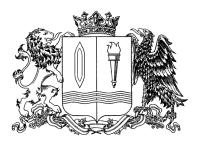 ПРАВИТЕЛЬСТВО ИВАНОВСКОЙ ОБЛАСТИПОСТАНОВЛЕНИЕот _______________ № _______-пг. ИвановоО внесении изменений в постановление Правительства Ивановской области от 09.10.2020 № 492-п «О прогнозе социально-экономического развития Ивановской области на 2021 годи плановый период 2022 и 2023 годов»В соответствии с постановлением Правительства Ивановской области от 30.12.2015 № 639-п «Об утверждении порядков разработки, корректировки, осуществления мониторинга и контроля реализации прогнозов социально-экономического развития Ивановской области на среднесрочный и долгосрочный периоды» в целях уточнения прогнозных показателей на 2021 - 2023 годы Правительство Ивановской области 
п о с т а н о в л я е т:Внести в постановление Правительства Ивановской области от 09.10.2020 № 492-п «О прогнозе социально-экономического развития Ивановской области на 2021 год и плановый период 2022 и 2023 годов» следующие изменения:В приложении к постановлению:1. В разделе 1:1.1. В подразделе 1.2 «Показатели, характеризующие уровень жизни населения»:1.1.1. Абзац пятнадцатый изложить в следующей редакции:«В 2020 году (оценка) среднемесячная номинальная заработная плата одного работника составит 29082,8 рубля и вырастет на 5,6% по сравнению с 2019 годом. Фонд заработной платы в 2020 году оценивается в действующих ценах в размере 84,9 млрд рублей.».1.1.2. В абзаце шестнадцатом цифры «3,9» заменить цифрами «5,9», цифры «28484,4» заменить цифрами «30798,7», цифры «229,8» заменить цифрами «239,0», цифры «78,6» заменить цифрами «88,3», цифру «0,3» заменить цифрой «4».1.1.3. В абзаце семнадцатом цифры «79,9» заменить цифрами «92,2», цифры «29851,7» заменить цифрами «32646,6», цифры «223,2» заменить цифрами «235,4».1.1.4. В абзаце восемнадцатом цифры «82,6» заменить цифрами «96,8», цифры «31613» заменить цифрами «34768,6», цифры «217,8» заменить цифрами «232,0».1.1.5. В абзаце девятнадцатом цифры «22809,4» заменить цифрами «23965», цифры «99,5» заменить цифрами «104,5», слово «рубля» заменить словом «рублей».1.1.6. Абзац двадцатый изложить в следующей редакции:«В прогнозном периоде величина среднемесячного дохода от трудовой деятельности достигнет следующих значений: 24918,1 рубля (2021 год), 26413 рублей (2022 год) и 28130 рублей (2023 год). Темпы роста составят 104%, 106% и 106,5% соответственно.».2. В разделе 2:2.1. В подразделе 2.2.:2.1.1. В пункте 2.2.1. «Демография»:строку «Фонд начисленной заработной платы всех работников» изложить в следующей редакции:строку «Среднесписочная численность работников организаций» изложить в следующей редакции:строку «Среднемесячная номинальная заработная плата» изложить в следующей редакции:строку «Среднемесячная начисленная заработная плата наемных работников в организациях, у индивидуальных предпринимателей и физических лиц (среднемесячный доход от трудовой деятельности)» изложить в следующей редакции:ГубернаторИвановской областиС.С. Воскресенский